FR 2 Devoirs 3.3.2				Nom __________________________________	A. MangerBouger. Answer the following questions about this MangerBouger advertisement                            in complete sentences.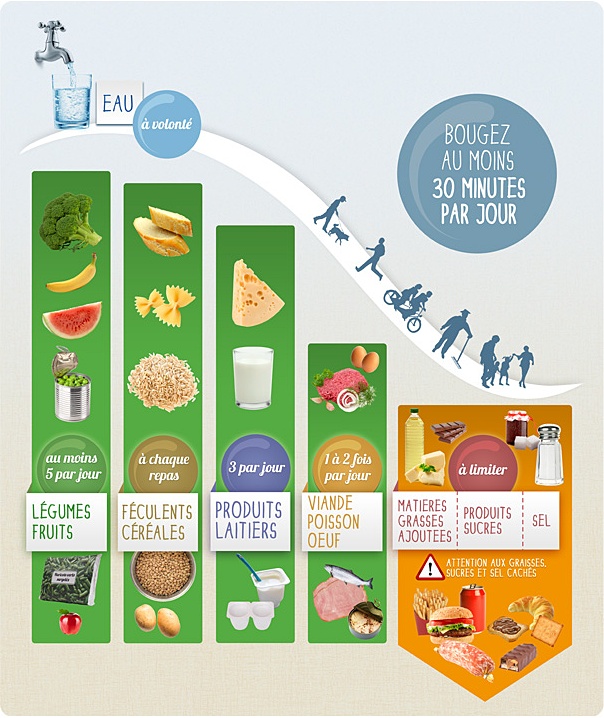 1.  Qu’est-ce MangerBouger prescrit pour l’eau?      ______________________________________________________________________________________2.  Il faut bouger combien par jour?     ______________________________________________________________________________________3.  Qu’est-ce qu’il faut manger 3 fois par jour?     ______________________________________________________________________________________4.  Il faut manger combien de légumes et fruits?        ______________________________________________________________________________________5.  Quels sont les féculents?      _____________________________________________________________________________________6.  Qu’est-ce qu’il faut manger 1 à 2 fois par jour?      ______________________________________________________________________________________7.  Qu’est-ce qu’il faut limiter?     ______________________________________________________________________________________8.  Il faut faire attention à quoi?     ______________________________________________________________________________________B.  MangerBouger.  Based on the MangerBouger commercials you saw, describe in French                                 what changes you could make in your life to meet MangerBouger                                guidelines.  ________________________________________________________________________________________________________________________________________________________________________________________________________________________________________________________________________________________________________________________________________________________________________________________________________________________________________________________________________________________________________________________________________________________________________________________________________________________________________________________________________________________________________________________________________________________________________________________________________________________________________________________________________________________________________________________________________________________________________________________________________________________________________________________________________________________________________________________